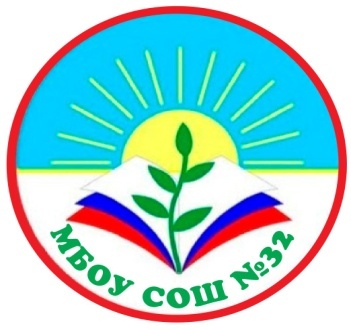 Мероприятие по профилактике ЗОЖ«Есть выбор – жизнь без наркотиков!»среди учащихся 8-9 классов2020-2021 учебный год.Цель: Закрепить у воспитанников знания о том, что здоровье- главное условие счастливой жизни. Провести профилактику употребления наркотических средств среди детей.Задачи:Формировать отрицательное отношение к наркотикам;Пробуждать в детях чувство собственного достоинства и уважительное отношение к себе;Пропагандировать здоровый образ жизни.Дата проведения: 12.12.2020 – 3 урокОборудование:  проектор, ролики, плакатыПриглашенные:  инспектор ПДН Имамгусейнов М.С.,                                  учитель биологии Хизбуллаева П.С.Ход мероприятия:Открытие. Лозунги. Учащиеся 8-9 классов. Вступительное слово. Социальный педагог Тагировой Р.Т.Мини- игра: введение в тему. Психолог Гаджиева А.М.«Исповедь наркомана».Сценка «Эмбрион» ученицы 8-а класса.Выступление. Учитель  биологии Хизбуллаева П.С.«Письмо другу».Ролик «Наркотики».«Письмо родителям».Сценка «Мамы». Ученицы 9-г класса. Цитаты великих мыслителей.Ролик «Выбор»Заключительное слово. Инспектор  ПДН Имамгусейнов М.С.Ролик «Жить».Педагог-психолог Гаджиева А.М.Социальный  педагог Тагирова Р.Т.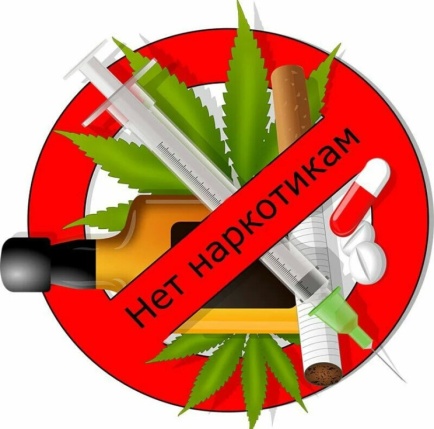 